Дата ЗаданиеКонтроль30.04.2020Четверг 6 класс Соотнеси по группам музыкальные инструментыНапример: клавишные – рояль, фортепьяно  и т.д.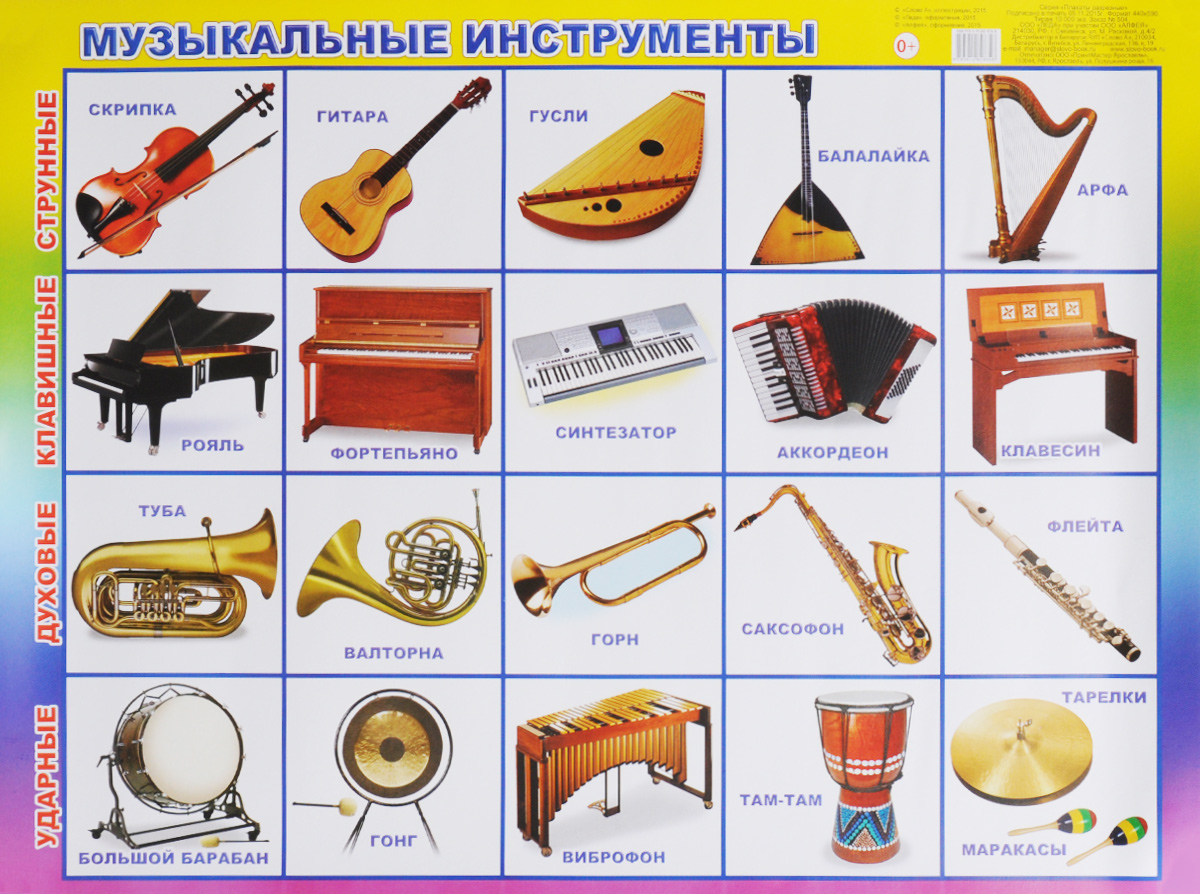  Напиши в тетради,  запомни названия музыкальных инструментов. 